«Осенний марафон»
Цель праздника:Пропаганда физкультуры и занятия спортом.Задачи:- обеспечивать единство физического, умственного воспитания дошкольников;- развивать быстроту, силу, ловкость;- прививать любовь к занятиям физической культурой и спорту;- воспитывать чувство дружбы, коллективизма.- воспитывать командный дух
 - способствовать формированию положительных эмоций
Под звуки спортивного марша и аплодисменты зрителей команды проходят в спортивный зал и выстраиваются на отведенные места.Ребёнок 1
Осень на опушке краски разводила, 
По листве тихонько кистью проводила: 
Пожелтел орешник, и зарделись клены, 
В пурпуре осеннем только дуб зеленый. 
Утешает осень: 
- Не жалейте лето! Посмотрите - роща золотом одета.Ведущий:
Посмотрите –  За окнами сейчас осень… По- разному мы называем её: холодной, золотой, щедрой, дождливой, грустной… Но, как бы там ни было, осень – прекрасное время года, это время сбора урожая, подведение итогов полевых работ, это начало нового учебного года, это подготовка к холодной и долгой зиме… И как бы там ни было на улице – холодно или тепло – природа всегда прекрасна, привлекательна, очаровательна! 

Добрый день, дорогие друзья! На улице дождь и слякоть, а у нас с вами в этом зале тепло, светло и весело. А все, потому что мы начинаем спортивные состязания! 
(Звучит короткая отбивка – первые аккорды песни) 

И тема нашей сегодняшней игры на все сто процентов соответствует тому, что вы видите за окном «Осенний марафон». Ведущий: - Ребята, а что такое спорт? (ответы детей)Ребёнок 2Спорт – это жизнь. Это легкость движенья.
Спорт вызывает у всех уваженье.
Спорт продвигает всех вверх и вперед.
Бодрость, здоровье он всем придает.
Все, кто активен и кто не ленится,
Могут со спортом легко подружиться.Ребёнок 3
Спорт не любит ленивых ,
Тех, кто быстро сдается.
Ненадежных, трусливых.
Он над ними смеется.Ребёнок 4Благосклонен он очень
К тем, кто духом силен.
И победы дарует
Лишь выносливым он.

Мы открываем наш праздничный осенний марафон и он посвящен ОСЕНИ. Сегодня будут соревноваться две команды: команда «Грибники» и команда «Капельки». 


А так как это состязания, то его будут судить судьи. Представляю судейскую коллегию. Ф.И.О. жюри: 
1. 
2. 
3. 

Ведущий:
Жюри состязаний мы попросим быть добрым, 
Улыбки дарить как букеты цветов. 
И нашим командам сегодня попросим
Давать, по возможности, больше очков. Ведущий:
Прежде чем начать игру, нам необходимо дать клятву участников соревнований: 
- Навеки спорту верным быть:Клянёмся!- Здоровья с юности хранить:Клянёмся!-Не плакать и не унывать:Клянёмся!-Соперников не обижатьКлянёмся!Соревнования любитьКлянёмся!Стараться в играх первым бытьКлянёмся!Ведущий:
Что ж, все предстартовые формальности соблюдены, осталось пожелать командам удачи, и проводить их на старт нашего осеннего марафона. 
Итак, мы начинаем нашу конкурсную программу. 
Чтоб в спортивных состязаниях не нарушать порядок, приветствия ваши мы выслушать рады. Максимальная оценка за конкурс «Приветствие» - 3 балла. 

Конкурс 1 «Приветствие» 
Команда «Грибники»
Мы находчивы и смелы, 
Веселы, дружны, ловки! 
Берегитесь капельки! 
Мы – команда грибники! 

Команда «Капельки»
А мы - команда «Капельки» 
Водой нас не разлить. 
И вам сегодня, грибники 
Нас не победить. 

Слово жюри 
Ведущий:
С участниками команд мы познакомились, а теперь 
чтоб в состязаниях все прошло без заминки, его мы начнем, ну конечно, с разминки. 
Конкурс 2 «Разминка» 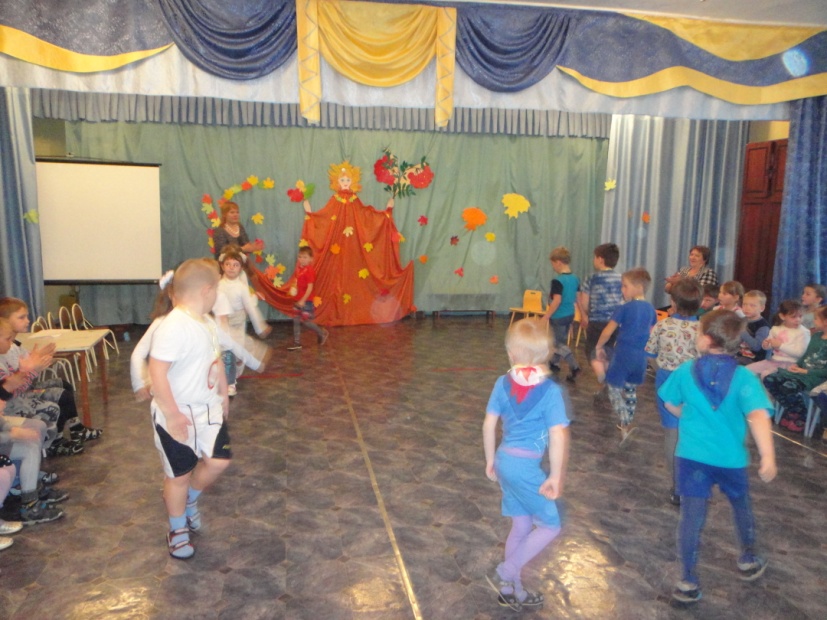 Дружно солнцу улыбнитесь,На разминку становитесь.(музыкальная разминка на экране, жюри оценивает, чья команда дружнее выполняет упражнения).Ведущий:
Осень щедро одаривает нас подарками.Конкурс 3 «Третий лишний»В лесу – грибы, в полях – хлеба, в саду – фрукты, ну, а в огороде – овощи.
Послушайте внимательно загадку и отгадайте о ком она. 
Загадка: 
Он не знает ничего, 
Все вы знаете его. 
Мне ответьте без утайки. 
Как зовут его?..... (Незнайка)Слайд 1.
Вот и Незнайка решил сделать запасы на зиму, да был не внимателен. Участники команд будут поочередно исправлять ошибки Незнайки. За каждую правильно исправленную ошибку жюри будет начислять команде по 1 баллу. 
«Третий лишний» - викторина с использованием ЭОР 
Слайд 2,3 (Грибы) 
Слайд 4,5 (Ягоды) 
Слайд 6,7(Фрукты) 
Слайд 8,9 (Овощи) 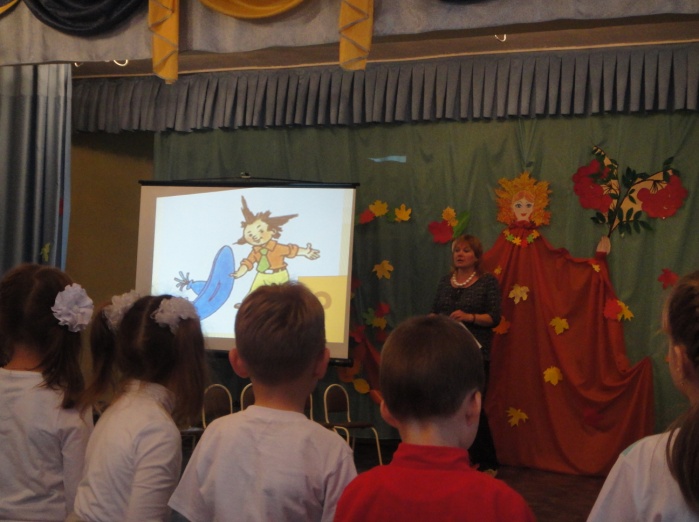 Ведущий:
Ну вот, размялись, а пока жюри считает баллы, мы с вами проведём следующий конкурс. Конкурс 4 «Соберись на прогулку». Задача команд приготовить одежду и обувь, которая подойдет для осенней прогулки. 
На вешалках одежда: купальники, шорты, плавки, футболки, летние платья, свитера, шапки, куртки, перчатки, шарфы.
Обувь: босоножки, резиновые сапоги, сандалии, кроссовки, валенки. 
Слово жюри 
Ведущий: 
А теперь нам приготовили девочки подготовительных групп танец с лентами.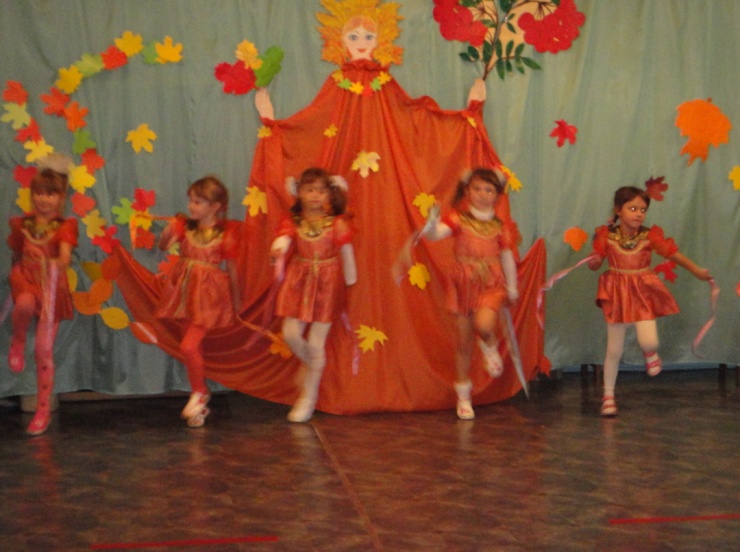 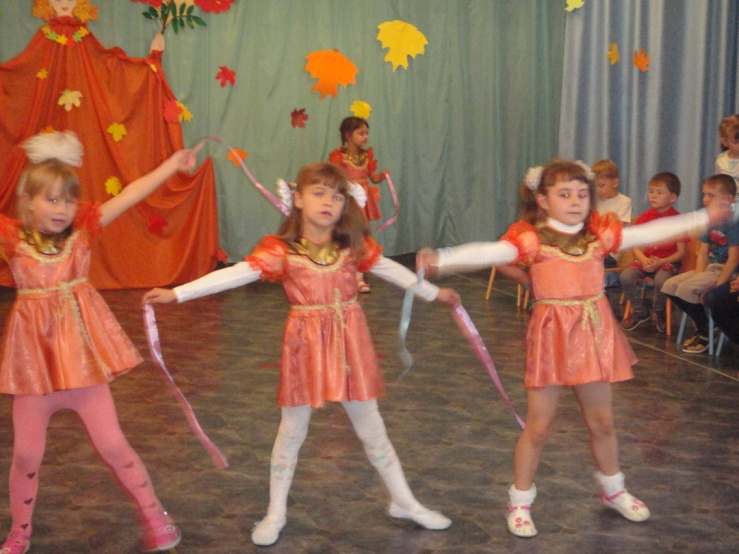 Конкурс 5Бег с кубиками на голове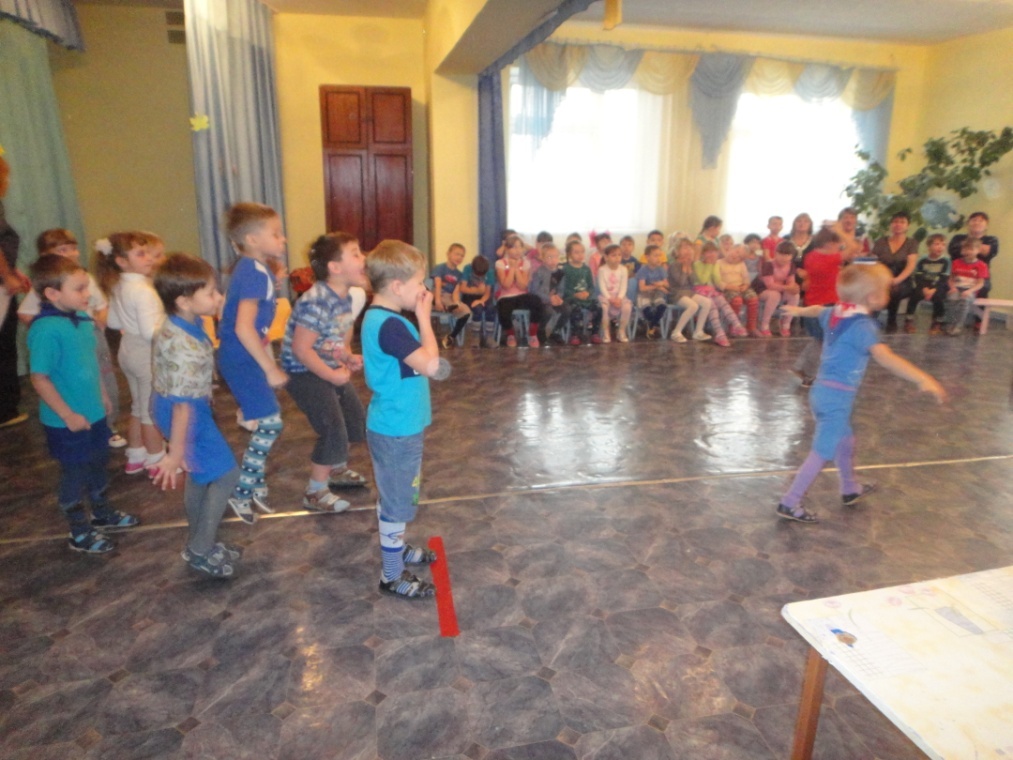 Конкурс 6: “Гонки обручей по кругу” Команды встают в круг, держась за руки. В каждом кругу – по обручу. По сигналу обруч движется по кругу. Побеждает команда, чей обруч быстрее вернется к началу движения. Игроки пролезают через обручи. Обручи ярко украшены.Конкурс 7: “Роспись по резиновым сапогам”. В цивилизованных государствах каждый гражданин имеет несколько пар обуви, которые он одевает, попеременно – в зависимости от того, куда идет. В нецивилизованных государствах граждане вообще не носят обуви, а вот в одной маленькой азиатской стране, закрытой для мира, промышленность выпускает только один тип обуви – резиновые сапоги. В них они ходят повсюду. Правда, они нашли способ преодолеть обувное однообразие – они с помощью гуашевой краски раскрашивают сапоги. Иногда им приходится перекрашивать их в день по - несколько раз: ведь для посещения разных мест на сапогах должен быть разный рисунок. Представьте себя жителями этой экзотической страны и раскрасьте гуашью сапоги так, чтобы в них можно было пойти…Варианты:-на дискотеку;-на ярмарку.(Оценка – 3 балла. Каждой команде дается 1 пара сапог. Необходимое условие: все игроки принимают участие в разукрашивании. Время выполнения задания – 4 минуты. При оценке учитывается:  эстетичность выполнения, красота рисунка /необычность/)Ведущий: Пока команды выполняют задание В зал вбегает Пугало огородное. 
Пугало (подбегает к ведущему, низко кланяется).
Не велите казнить, велите слово молвить! 
Ведущая (удивленно). 
Кто ты и откуда? Почему в таком виде на празднике? 
Пугало. 
Я одеваюсь не по моде, 
Весь век стою как на часах, 
В саду ли, в поле-огороде, 
На стаи нагоняю страх. 
И пуще огня, хлыста или палки, 
Страшатся меня грачи, воробьи и галки.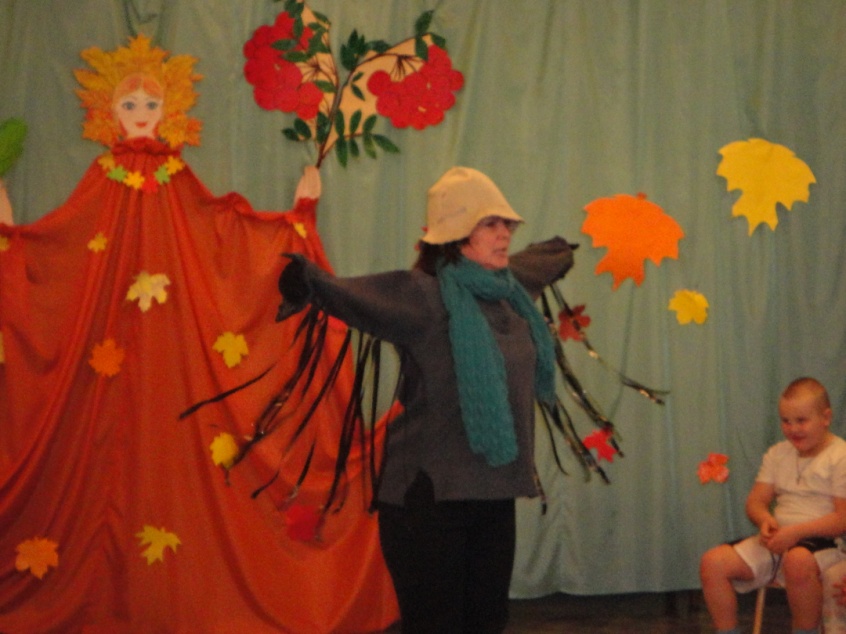 Я не какой-нибудь бездельник и лентяй. Я трудовое Пугало огородное. Все лето стою в саду-огороде, урожай хозяйский стерегу, не сплю, не ем, в любую погоду, и под дождем. Работаю, не опуская рук. Да у меня и свидетели есть! (Обращается к детям).  гоняю я птиц из сада-огорода? 
дети(хором). 
Гоняешь, гоняешь! 
Пугало. 
А хорошо защищаю от  крылатых разбойников овощи и фрукты! 
Дети (хором). 
Защищаешь! Защищаешь! 
Пугало. 
Ну вот, а меня на праздник не пускают! Говорят, наряд не модный! Какой уж выдали! А потом, ведь если я в модельном костюмчике на огороде буду стоять, кто же меня испугается? 
Пугало.
Вот послушайте, ребятки, загадаю вам загадки:Загадки про месяцы (сентябрь, октябрь, ноябрь)Пугало.-А поиграть вы со мной хотите? 
Хорошо. Тогда разделимся на две команды. Те, что сидят слева, будут изображать дождь, а те, что справа,— ветер. (Обращается к тем, что сидят слева). Эй вы, помощники удалые! Вы не забыли, как дождь стучит по крышам? Ну-ка! 
Дети (громко). 
Кап-кап-кап-кап! 

Пугало (к детям, что справа). 
А вы помните, как ветер воет за окном в ноябре? 
Дети (хором). 
У-у-у-у. 
Пугало. 
Ну, а теперь все вместе! 
Дети. 
Кап-кап-кап-у-у-у-у! 
Пугало (обращается к ведущему). 
Ну что, похоже? 
Ведущий:
Похоже, еще как похоже! Спасибо! Жюри подводит итоги, рассматривая красочные сапоги, которые разрисовали дети.Вот и подошёл к финалу наш “осенний марафон ”.Ведущая: Молодцы! Со спортом вы дружны. Фантазия у вас есть, и творчество тоже.А сейчас все на места вы становитесь
И немножко притаитесь
Прошли все испытания вы,
И без сомненья.
В конце пути, как обещали мы.
Вас ждут призы и награжденья.Идет подсчет результатов. Объявление команды победителей. НагражденияВедущая:Перед тем, как с вами попрощаться 
Мы хотим вам пожелать!Здоровья крепкого, 
Почаще улыбаться,
И никогда не унывать!              Вместе: До свидания! До новых встреч!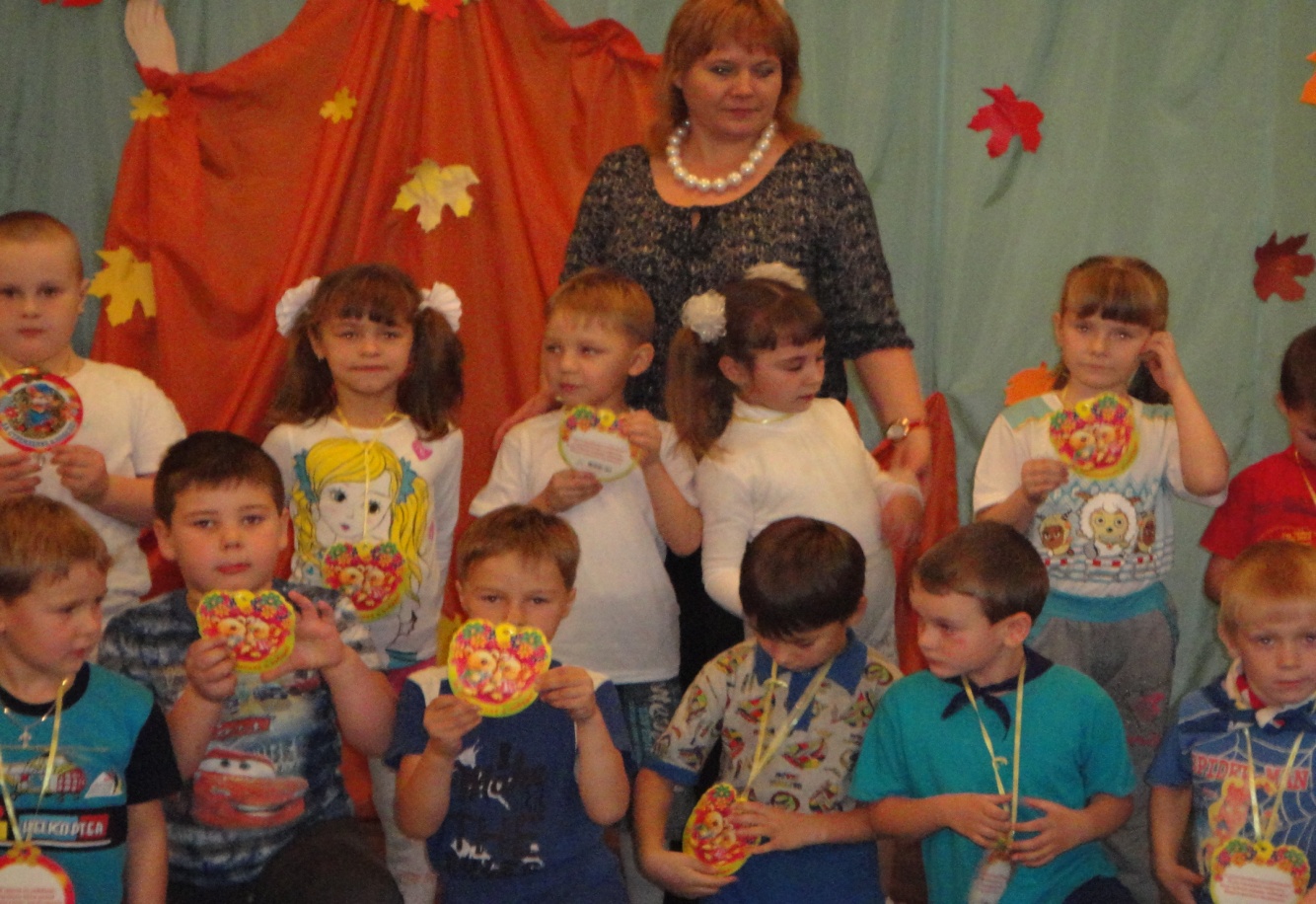 